Waiver of SupervisionDate:__________________To Whom It May Concern:____________________________________________, a graduate student in the Counselor Education Program, will be allowed to provide clinical counseling services at _____________________________________________________ under the following conditions:Permission is for the period: ______________ through ______________.  All counseling supervision will be the full responsibility of the site supervisor.Counseling supervision by the University of Wyoming will not be available for the identified period.The above named trainee will adhere to all American Counseling Association ethical standards.Special questions may be directed to the individuals listed below:_____________________________________________________________________________________________Internship Site Supervisor (print and sign)						Date_____________________________________________________________________________________________Internship Faculty Supervisor (print and sign)						Date_____________________________________________________________________________________________Graduate Student Trainee (print and sign) 						Date_____________________________________________________________________________________________Other Administrative Personnel—Optional (print and sign)				Date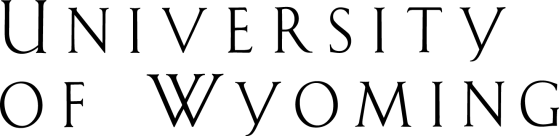 